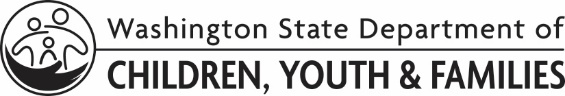 LICENSING DIVISION (LD)Autorización y consentimiento para divulgar registrosAuthorization and Consent to Share RecordsLICENSING DIVISION (LD)Autorización y consentimiento para divulgar registrosAuthorization and Consent to Share RecordsLICENSING DIVISION (LD)Autorización y consentimiento para divulgar registrosAuthorization and Consent to Share RecordsAutorización y consentimiento para divulgar los registros y la información de:Autorización y consentimiento para divulgar los registros y la información de:Autorización y consentimiento para divulgar los registros y la información de:Autorización y consentimiento para divulgar los registros y la información de:NOMBRENOMBRENOMBREFECHA DE NACIMIENTODIRECCIÓN	CIUDAD	ESTADO	CÓDIGO POSTAL     	     	 , WA	     DIRECCIÓN	CIUDAD	ESTADO	CÓDIGO POSTAL     	     	 , WA	     DIRECCIÓN	CIUDAD	ESTADO	CÓDIGO POSTAL     	     	 , WA	     DIRECCIÓN	CIUDAD	ESTADO	CÓDIGO POSTAL     	     	 , WA	     NÚMERO DE TELÉFONONÚMERO DE TELÉFONOASOCIADO CON EL NÚMERO DE PROVEEDOR (SI LO CONOCE)ASOCIADO CON EL NÚMERO DE PROVEEDOR (SI LO CONOCE)Consentimiento:Consentimiento:Consentimiento:Consentimiento:Consiento a que la Agencia de colocación de niños (CPA)/Cuidado grupal (CG), la División de Licencias (LD) del Departamento de Niños, Jóvenes y Familias (DCYF)      , y las siguientes agencias, proveedores y personas obtengan mi información confidencial. Autorizo a la LD, las CPA y a las agencias, los proveedores y las personas que se mencionan a continuación para que utilicen mi información confidencial y la intercambien con el fin de evaluarme para brindarme acceso a menores en cuidado fuera del hogar. La información puede ser compartida verbalmente, por transferencia de datos por computadora, por correo o por entrega en mano. Consiento a que la Agencia de colocación de niños (CPA)/Cuidado grupal (CG), la División de Licencias (LD) del Departamento de Niños, Jóvenes y Familias (DCYF)      , y las siguientes agencias, proveedores y personas obtengan mi información confidencial. Autorizo a la LD, las CPA y a las agencias, los proveedores y las personas que se mencionan a continuación para que utilicen mi información confidencial y la intercambien con el fin de evaluarme para brindarme acceso a menores en cuidado fuera del hogar. La información puede ser compartida verbalmente, por transferencia de datos por computadora, por correo o por entrega en mano. Consiento a que la Agencia de colocación de niños (CPA)/Cuidado grupal (CG), la División de Licencias (LD) del Departamento de Niños, Jóvenes y Familias (DCYF)      , y las siguientes agencias, proveedores y personas obtengan mi información confidencial. Autorizo a la LD, las CPA y a las agencias, los proveedores y las personas que se mencionan a continuación para que utilicen mi información confidencial y la intercambien con el fin de evaluarme para brindarme acceso a menores en cuidado fuera del hogar. La información puede ser compartida verbalmente, por transferencia de datos por computadora, por correo o por entrega en mano. Consiento a que la Agencia de colocación de niños (CPA)/Cuidado grupal (CG), la División de Licencias (LD) del Departamento de Niños, Jóvenes y Familias (DCYF)      , y las siguientes agencias, proveedores y personas obtengan mi información confidencial. Autorizo a la LD, las CPA y a las agencias, los proveedores y las personas que se mencionan a continuación para que utilicen mi información confidencial y la intercambien con el fin de evaluarme para brindarme acceso a menores en cuidado fuera del hogar. La información puede ser compartida verbalmente, por transferencia de datos por computadora, por correo o por entrega en mano. Las agencias, proveedores y personas abajo indicados se incluyen en este consentimiento y autorización, además de la LD/CPA/GC:Las agencias, proveedores y personas abajo indicados se incluyen en este consentimiento y autorización, además de la LD/CPA/GC:Las agencias, proveedores y personas abajo indicados se incluyen en este consentimiento y autorización, además de la LD/CPA/GC:Las agencias, proveedores y personas abajo indicados se incluyen en este consentimiento y autorización, además de la LD/CPA/GC: Ninguno –  no me han pedido mi consentimiento para ninguna otra agencia, proveedor o persona Amazon.com Northwest Adoption Exchange (NWAE) Agencia de colocación de niños:       Proveedores de servicios de salud y salud mental:       Proveedores de servicios de dependencia de sustancias químicas:       Otro:       Ninguno –  no me han pedido mi consentimiento para ninguna otra agencia, proveedor o persona Amazon.com Northwest Adoption Exchange (NWAE) Agencia de colocación de niños:       Proveedores de servicios de salud y salud mental:       Proveedores de servicios de dependencia de sustancias químicas:       Otro:       Ninguno –  no me han pedido mi consentimiento para ninguna otra agencia, proveedor o persona Amazon.com Northwest Adoption Exchange (NWAE) Agencia de colocación de niños:       Proveedores de servicios de salud y salud mental:       Proveedores de servicios de dependencia de sustancias químicas:       Otro:       Ninguno –  no me han pedido mi consentimiento para ninguna otra agencia, proveedor o persona Amazon.com Northwest Adoption Exchange (NWAE) Agencia de colocación de niños:       Proveedores de servicios de salud y salud mental:       Proveedores de servicios de dependencia de sustancias químicas:       Otro:      Este consentimiento y autorización incluye a los servicios y la información que se indican a continuación:Este consentimiento y autorización incluye a los servicios y la información que se indican a continuación:Este consentimiento y autorización incluye a los servicios y la información que se indican a continuación:Este consentimiento y autorización incluye a los servicios y la información que se indican a continuación: Ninguno de mis registros de cliente – No me han pedido mi consentimiento Nombre, dirección y número de teléfono (para envíos) Sólo los siguientes registros:       Todos mis registros de clienteRECUERDE: Si sus registros de cliente incluyen cualquiera de la siguiente información, debe además llenar esta sección para incluir estos registros: Otorgo mi permiso para divulgar los siguientes registros (marque todos los que correspondan): Salud mental	 Dependencia a sustancias químicas	 Resultados, diagnóstico o tratamiento de 		  VIH/sida y enfermedades de transmisión sexualAviso a quienes reciben la información: Si estos registros contienen información sobre VIH, enfermedades de transmisión sexual o abuso del alcohol o las drogas, las leyes federales y estatales estipulan que usted no puede divulgar esta información sin el permiso específico del sujeto y sólo después de cumplir con requisitos legales específicos.  Ninguno de mis registros de cliente – No me han pedido mi consentimiento Nombre, dirección y número de teléfono (para envíos) Sólo los siguientes registros:       Todos mis registros de clienteRECUERDE: Si sus registros de cliente incluyen cualquiera de la siguiente información, debe además llenar esta sección para incluir estos registros: Otorgo mi permiso para divulgar los siguientes registros (marque todos los que correspondan): Salud mental	 Dependencia a sustancias químicas	 Resultados, diagnóstico o tratamiento de 		  VIH/sida y enfermedades de transmisión sexualAviso a quienes reciben la información: Si estos registros contienen información sobre VIH, enfermedades de transmisión sexual o abuso del alcohol o las drogas, las leyes federales y estatales estipulan que usted no puede divulgar esta información sin el permiso específico del sujeto y sólo después de cumplir con requisitos legales específicos.  Ninguno de mis registros de cliente – No me han pedido mi consentimiento Nombre, dirección y número de teléfono (para envíos) Sólo los siguientes registros:       Todos mis registros de clienteRECUERDE: Si sus registros de cliente incluyen cualquiera de la siguiente información, debe además llenar esta sección para incluir estos registros: Otorgo mi permiso para divulgar los siguientes registros (marque todos los que correspondan): Salud mental	 Dependencia a sustancias químicas	 Resultados, diagnóstico o tratamiento de 		  VIH/sida y enfermedades de transmisión sexualAviso a quienes reciben la información: Si estos registros contienen información sobre VIH, enfermedades de transmisión sexual o abuso del alcohol o las drogas, las leyes federales y estatales estipulan que usted no puede divulgar esta información sin el permiso específico del sujeto y sólo después de cumplir con requisitos legales específicos.  Ninguno de mis registros de cliente – No me han pedido mi consentimiento Nombre, dirección y número de teléfono (para envíos) Sólo los siguientes registros:       Todos mis registros de clienteRECUERDE: Si sus registros de cliente incluyen cualquiera de la siguiente información, debe además llenar esta sección para incluir estos registros: Otorgo mi permiso para divulgar los siguientes registros (marque todos los que correspondan): Salud mental	 Dependencia a sustancias químicas	 Resultados, diagnóstico o tratamiento de 		  VIH/sida y enfermedades de transmisión sexualAviso a quienes reciben la información: Si estos registros contienen información sobre VIH, enfermedades de transmisión sexual o abuso del alcohol o las drogas, las leyes federales y estatales estipulan que usted no puede divulgar esta información sin el permiso específico del sujeto y sólo después de cumplir con requisitos legales específicos. Este consentimiento es válido for:Este consentimiento es válido for:Este consentimiento es válido for:Este consentimiento es válido for: Un año	 Hasta el      	 Durante todo el tiempo que la LD del DCYF o la CPA necesiten registrosPuedo revocar o cancelar este consentimiento por escrito, en cualquier momento, pero eso no afectará ninguna información ya entregada.Entiendo que los registros entregados bajo este consentimiento podrían ya no estar protegidos por las leyes de privacidad que se aplican al DCYF o la CPA.Una copia de este formulario es válida para dar mi permiso para entregar registros.  Un año	 Hasta el      	 Durante todo el tiempo que la LD del DCYF o la CPA necesiten registrosPuedo revocar o cancelar este consentimiento por escrito, en cualquier momento, pero eso no afectará ninguna información ya entregada.Entiendo que los registros entregados bajo este consentimiento podrían ya no estar protegidos por las leyes de privacidad que se aplican al DCYF o la CPA.Una copia de este formulario es válida para dar mi permiso para entregar registros.  Un año	 Hasta el      	 Durante todo el tiempo que la LD del DCYF o la CPA necesiten registrosPuedo revocar o cancelar este consentimiento por escrito, en cualquier momento, pero eso no afectará ninguna información ya entregada.Entiendo que los registros entregados bajo este consentimiento podrían ya no estar protegidos por las leyes de privacidad que se aplican al DCYF o la CPA.Una copia de este formulario es válida para dar mi permiso para entregar registros.  Un año	 Hasta el      	 Durante todo el tiempo que la LD del DCYF o la CPA necesiten registrosPuedo revocar o cancelar este consentimiento por escrito, en cualquier momento, pero eso no afectará ninguna información ya entregada.Entiendo que los registros entregados bajo este consentimiento podrían ya no estar protegidos por las leyes de privacidad que se aplican al DCYF o la CPA.Una copia de este formulario es válida para dar mi permiso para entregar registros. FirmasFirmasFirmasFirmasFIRMAFIRMAFIRMAFECHANOMBRE DEL TRABAJADOR DE LA LD/CPANOMBRE DEL TRABAJADOR DE LA LD/CPANOMBRE DEL TRABAJADOR DE LA LD/CPANÚMERO DE TELÉFONOFIRMA DEL TRABAJADOR DE LA LD/CPAFIRMA DEL TRABAJADOR DE LA LD/CPAFIRMA DEL TRABAJADOR DE LA LD/CPAFECHANOMBRE DEL PADRE, LA MADRE U OTRO REPRESENTANTE (SI CORRESPONDE)NOMBRE DEL PADRE, LA MADRE U OTRO REPRESENTANTE (SI CORRESPONDE)NOMBRE DEL PADRE, LA MADRE U OTRO REPRESENTANTE (SI CORRESPONDE)NOMBRE DEL PADRE, LA MADRE U OTRO REPRESENTANTE (SI CORRESPONDE)